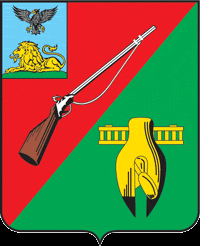 АДМИНИСТРАЦИЯ СТАРООСКОЛЬСКОГО ГОРОДСКОГО ОКРУГА БЕЛГОРОДСКОЙ ОБЛАСТИ. Старый Оскол,                                                                      т./факс: (4725) 22-63-33, 22-44-33ул. Ленина, д. 46/17                                                                      E-mail: soskol@so.belregion.ru№   05-02/947___                                                                                        «___ » __________     2018 г.на №                          от ______________                            Об участии в конкурсеУважаемая Марина Владимировна!	Администрация Старооскольского городского  округа направляет отчет по выполнению плана мероприятий для участия в конкурсе городов России «Город – территория детства».	Приложение на 16 листах.                      С уважением,      Заместитель главы администрации городского округа по социальному развитию                          С.Н. Востокова                                                               Е.Ю. Перова8(4725) 24-53-28ПриложениеОтчет о выполнении плана мероприятий на 2018 год  Председателю правления Фонда  поддержки детей, находящихся в трудной жизненной ситуацииМ.В. Гордеевой№п/пМероприятиеСрокиУчастникиМероприятия по расширению сети социальных контактов детей-инвалидов и детей с ограниченными возможностями здоровьяМероприятия по расширению сети социальных контактов детей-инвалидов и детей с ограниченными возможностями здоровьяМероприятия по расширению сети социальных контактов детей-инвалидов и детей с ограниченными возможностями здоровьяМероприятия по расширению сети социальных контактов детей-инвалидов и детей с ограниченными возможностями здоровьяВыставка декоративно-прикладного творчества детей – инвалидов «Крещенские сказания»22 январяВ отделении реабилитации детей-инвалидов МБУ «КЦСОН» состоялось открытие выставки творческих работ детей, состоящих на обслуживании.19 января все православные христиане отмечают праздник – Крещения Господа нашего Иисуса Христа. Специалисты рассказали  историю о происхождении этого праздника. О том, что   Крещение  на Руси  считается одним из великих церковных праздников, о  его значении, традициях,  как праздновали Крещение Господне на Руси,  и как празднуют в наше время.Проведение выставки «Крещенские сказания» направлено на развитие творческой активности, талантов детей - инвалидов, а также на поддержание их социальной адаптации.Участники выставки в очередной раз удивили нас своей фантазией, оригинальностью и творческими способностями. Очень порадовало, что родители не остались равнодушными и приняли активное участие вместе с детьми в изготовлении поделок. Совместная продуктивная деятельность положительно влияет на развитие семейных ценностей, приобщает детей к православным ценностям, воспитывает любовь к искусству и красоте.Работы ребят представлены в различных техниках: аппликация, рисунок (гуашь, акварель, крупа, пластилин), поделки из фольги и природного материала.Отдельно надо заметить, что в выставке приняли участие и дети, которые  находятся на домашнем обслуживании, не имея возможности свободного передвижения.Выставка продлится до февраля и еще многие желающие смогут принять участие  в ней и порадовать нас своими работамиЭкскурсия по экспозициям Старооскольского краеведческого музея в честь 75-й годовщины освобождения города Старого Оскола от немецко-фашистских захватчиков для семей, воспитывающих детей – инвалидов 1 февраля5 февраля 1943 года – памятная дата, навсегда вошедшая в историю Старого Оскола. В 2018 году город отмечает 75-летие освобождения от немецко-фашистских захватчиков.Специалистами отделения реабилитации детей-инвалидов МБУ «КЦСОН» для детей и родителей была организована экскурсия в МКУК «Старооскольский краеведческий музей». Цель экскурсии: приобщение к культурному наследию родного края, воспитание патриотизма, а также социализация детей, имеющих ограничения жизнедеятельности.Старооскольский краеведческий музей – одно из старейших музейных учреждений Белгородской области. Был основан в 1823 году, является центром распространения историко-краеведческих знаний. Музейные фонды насчитывают более 40 тысяч экспонатов. Собранные коллекции размещены в 7 постоянно действующих залах. Особое внимание уделено периоду немецкой оккупации в ходе ВОВ и битвам за освобождение Старого Оскола от захватчиков. Поэтому «Зал Боевой Славы» по праву считается гордостью музея.Экскурсовод  Рубежанская Алёна Александровна подробно и интересно рассказала об освобождении города. Присутствующие  с удовольствием рассматривали экспонаты времён Великой Отечественной войны: военную форму, оружие, фотографии земляков, задавали вопросы.Дети и родители покидали музей с чувством патриотизма и гордости за свою страну. Для каждого из нас очень важно сохранить память о великих людях, совершивших воинские подвиги, не жалея себя ради спасения товарищейРазвлекательно – тематическая программа «Широкая Масленица» для семей, воспитывающих детей - инвалидов15 февраляТематические праздники проводятся ежегодно и стали уже любимыми, долгожданными и традиционными для детей и взрослых.Специалистами МБУ «КЦСОН» совместно с МБОУ «Средняя общеобразовательная школа №30» была проведена развлекательно-тематическая программа  «Широкая  Масленица» для детей с ограниченными возможностями здоровья.Мероприятие началось с уличных забав, на которые зазывали веселые  Скоморохи. Как и должно быть  на празднике, всех собравшихся Скоморохи увлекли в весёлые игры: «Растопи снежок», «Коллективный портрет», «Лучший нос», «Попади в круг». Участники игр соревновались ловкостью, смекалкой и мастерством.Особый восторг у всех присутствующих вызвали уникальные подарки, куклы-обереги, выполненные учащимися МБОУ «СОШ №30».После окончания программы на улице, детей пригласили в школьную столовую, где прозвучали песни в исполнении учащихся школы о блинах и масленице.    В конце праздника за  праздничным столом присутствующие с удовольствием угощались вкусными и пышными блинами, пирогами и конфетамиКонцертная программа «Восьмой день весны» для семей, воспитывающих детей - инвалидов5 мартаПраздник для ребенка - это всегда масса новых, ярких впечатлений. Целью мероприятия стало развитие эмоциональной отзывчивости, желания  участвовать в конкурсах, умения читать стихи,  исполнять песни.Сотрудники отделения реабилитации детей-инвалидов на протяжении всей программы поддерживали сказочную, веселую атмосферу. Сорока, Божья коровка, Овечка, Весна помогали детям участвовать в поиске потерявшихся цветочных лепестков. Воспитанники отделения реабилитации рассказывали стихотворения, пели песни, водили хоровод, играли на музыкальных инструментах, делали бусы и в итоге собрали волшебный цветок. Юные артисты Студии Современного Танца «Стиль» МАУК «Старооскольский ЦКиИ» (рук. Комаров И.И.) продемонстрировали задорный танец «На палубе», вызвав шквал  бурных аплодисментов.В заключение мероприятия дети порадовали мам, создав коллаж «Наши мамы - лучшие на свете!».Праздник, несомненно, привнес в жизнь детей и взрослых ощущение весенней радости и счастья. Участники и гости зарядились положительными эмоциями и хорошим настроениемСпортивные соревнования  среди семей, воспитывающих детей-инвалидов6 апреляСпециалистами отделения реабилитации детей-инвалидов МБУ «КЦСОН» совместно с МБОУ «СОШ №14» им. А.М. Мамонова было организовано и проведено спортивное мероприятие «Соревнуйтесь вместе с нами!»,  приуроченное к Всемирному празднику - День здоровья.Одно из условий успешной социализации детей-инвалидов и обеспечения их полноценного участия в жизни общества - проведение совместных праздников.Смешанным  командам, состоящим из обучающихся школы и детей - инвалидов, были предложены занимательные конкурсы «Мяч капитану», «Кто быстрее», «Поменяй местами», «Прохождение болота». Все этапы соревнования проходили в напряженной борьбе, участники смогли проявить свои спортивные возможности в эстафетах с мячами, кеглями  и обручами. Спортивный задор и желание добиться победы для своей команды захватили детей - все старались прийти к финишу первыми. Болельщики очень переживали за свои команды. Эстафета «Юные спасатели» была проведена для  распространения и популяризации знаний о правилах пожарной безопасности среди детей. Задача родителей и педагогов - научить ребят ориентироваться в непростых ситуациях.Ярким украшением спортивного праздника «Соревнуйтесь вместе с нами!» стало выступление студентов ОГАПОУ «Старооскольский педагогический колледж». Свои таланты продемонстрировали  ансамбль народного танца с хореографической композицией «Мы из Голливуда» (руководитель Л.В. Куликова) и вокальный ансамбль «Диско» (руководитель Н.И. Купянская) с зажигательными песнями «Нарисуй!», «Не детское время».В завершение мероприятия все участники получили медали «Юный физкультурник», а также подарки от сети магазинов «Дочки-сыночки».В спортивном зале царили смех, шум и веселье, а счастливые от восторга глаза детей – лучшая награда всем организаторам праздникаЭкскурсия  для семей, воспитывающих детей-инвалидов к мемориалу погибших земляков7 маяСпециалистами отделения реабилитации детей-инвалидов МБУ «КЦСОН» организована экскурсия  в краеведческий музей МБОУ «СОШ №17» и по площади Победы.В музее присутствующие смогли получить наглядное представление о патриотизме, чести и достоинстве русского народа в годы войны.  Ведущая экскурсии, Батищева Галина Михайловна с удовольствием  пообщалась с участниками экскурсии, ответив на все интересующие вопросы. Один из разделов музея «Старый Оскол в годы Великой Отечественной войны» представляет наш край в период страшного испытания. Экскурсанты с неподдельным любопытством примеряли каски, рассматривали котелки, фляжки, гильзы от снарядов. Большая часть основного фонда музейных экспонатов представлена предметами, отражающими крестьянский быт южной русской деревни первой половины XX века: утварь, прялка, рушники, предметы одежды, обувь. Но есть среди предметов одежды экспонаты более позднего происхождения.Специалисты отделения реабилитации провели познавательную экскурсию на площади Победы, рассказав о происхождении памятников расположенных на ней. В завершении экскурсии дети провели акцию вручения прохожим  нагрудных значков из Георгиевской ленты, сделанных своими рукамиМероприятие«Здравствуй, лето красное!» для семей, воспитывающих детей-инвалидов 15 июняСпециалистами отделения реабилитации детей-инвалидов МБУ «КЦСОН» совместно с МБОУ «СОШ  №30» организовано и проведено мероприятие  целью которого стало: совместная игровая деятельность со сверстниками, направленная на развитие способности ориентироваться в чрезвычайных ситуациях.Для прохождения квест-игры детей  поделили на пять команд. Каждому ребенку раздали цветные ленточки, обозначающие принадлежность к той или другой команде.Главным героем мероприятия стал Лев, который попросил помочь ему собрать карту из разных кусочков и найти спрятанный клад. Для этого нужно было пройти пять этапов с определенными заданиями и вопросами, отгадать загадки, решить кроссворды.Выполнив все задания, пройдя по маршрутному листу все этапы  квест - игры, команды склеили части карты в единое целое и нашли участок с кладом – светоотражающими смайликами.На территории школы работники МЧС и пожарной службы предложили детям познакомиться с машинами, которые используют в работе. Детально рассмотрев машины, получив информацию об их работе, дети пожелали хоть на короткое время представить себя работниками МЧС. Они с удовольствием взобрались на машину, сидели в кабине,  фотографировались с родителями.В завершение мероприятия детям были сказаны напутственные слова о поведении на природе, в быту и общественных местах. На прощанье работники пожарной службы покинули территорию школы под звуки сирены. Ребята получили заряд положительных эмоций, узнали для себя много нового и интересногоМероприятие, посвященное Дню семьи, любви и верности  для семей, воспитывающих детей-инвалидов  9 июляСпециалистами МБУ «КЦСОН» для детей, состоящих на обслуживании в  отделении реабилитации детей – инвалидов и граждан пожилого возраста  проведено праздничное мероприятие «Калейдоскоп красок», посвященное Дню семьи, любви и верности.Целью проведения мероприятия стало укрепление истинных семейных ценностей: любви, верности и ответственности, а так же передача  творческого опыта и традиций подрастающему поколению.Вот уже десятый год по стране шагает народный праздник «День семьи, любви и верности». Отмечают его 8 июля в День памяти святых Петра и Февронии Муромских, которых принято считать покровителями брака.На мероприятии прозвучали душевные стихи о любви и семье.  Все вместе дружно  исполнили «гимн семьи». Гости с удовольствием приняли участие в музыкальных конкурсах и викторинах, рисовали, разгадывали загадки. Особенно понравилась собравшимся  игра «Музыкальная ромашка», в которой с интересом приняли участие и взрослые и дети. В конце праздника все дети получили сладкие подаркиЭкскурсия «Земля наш дом родной» для семей, воспитывающих детей-инвалидов14 августаДля детей, состоящих на обслуживании в МБУ «КЦСОН» специалистами отделения реабилитации детей – инвалидов была организована экскурсионная поездка в Старооскольский зоопарк.Экскурсия - одна из эффективных форм успешной социализации и социо-культурной реабилитации детей с ограниченными возможностями здоровья.     Сегодня Старооскольский зоопарк с полным правом можно назвать музеем природы, ставшим одним из любимых и доступных мест отдыха, где можно познакомиться с животными и различными видами растений.На лицах детей  сменялись: удивление, восторг, радость. А удивляться было чему, ведь большинство из них видели диких животных только на картинке или в кино. А здесь совсем рядом африканские носороги и шриланкийские леопарды, гималайские медведи и пятнистые олени, верблюды, шимпанзе, павлины, страусы. Несколько часов пролетели незаметно.  В завершение экскурсии  на Поляне сказок в окружении фигур зверей, вырезанных из дерева местными мастерами, была организована познавательно-развлекательная программа с чаепитием и сладостями.  Психолог отделения реабилитации детей-инвалидов Копылова Т.П. рассказала о животном мире Старооскольского района. Дети с интересом выполняли задания на развитие коммуникативных способностей, внимания, воображенияМероприятие «Путешествие в страну дорожных знаков» для детей-инвалидов12 сентябряСпециалистами отделения реабилитации детей-инвалидов МБУ «КЦСОН» совместно с МБОУ «СОШ  №30» было организовано и проведено мероприятие  «Путешествие в страну дорожных знаков».Цель мероприятия: пропаганда безопасности дорожного движения и предупреждение детского дорожно-транспортного травматизма.В ходе мероприятия учащиеся школы исполнили песни о правилах дорожного движения, продемонстрировали  в презентации понятие таких слов как: тротуар, проезжая часть, пешеходный переход, перекрёсток, регулировщик; для чего нужны дорожные знаки. Участники мероприятия вместе с детьми решали проблемные ситуации на дорогах, просмотрели видеоролики о правилах дорожного движения.Так же состоялась интересная и продуктивная встреча  детей с инспектором по пропаганде  БДД ОГИБДД  УМВД России по г. Старый Оскол младшим лейтенантом полиции Юдиной Анной Николаевной. Она в доступной форме рассказала детям, как вести себя на проезжей части, почему обязательно нужно пристегиваться ремнями безопасности,  какие ситуации могут происходить на дорогах по невнимательности и безответственности не только пешеходов, но  и водителей! В заключение встречи каждый ребенок получил памятный подарокМероприятие «А музыка звучит….», посвященное Международному дню музыки для семей, воспитывающих детей-инвалидов3 октябряМузыка – величайшее изобретение человечества, которое сопровождает общество с момента его зарождения. Музыка отражает традиции и обычаи разных народов, и ими легко делиться: язык мелодии прост и понятен каждому. Неудивительно, что у такого уникального культурного феномена есть свой праздник – Международный День музыки, который отмечается каждый год 1 октября. Для семей, воспитывающих детей-инвалидов было организовано посещение концерта, который состоялся в концертном зале МБУ ДО «Детская школа искусств им. М.Г. Эрденко №1». В концерте приняли участие творческие коллективы и солисты школы. Подобные мероприятия Мероприятие «Мы разные, но мы вместе» для детей-инвалидов16 ноябряВ рамках муниципального фестиваля – конкурса «Мы за мир и безопасность! Присоединяйтесь!», посвящённого Дню толерантности для детей, состоящих на обслуживании в отделении реабилитации детей - инвалидов МБУ «КЦСОН», специалистами отделения совместно с МБОУ «СОШ №30» провели мероприятие «Мы разные, но мы вместе».Перед присутствующими с вокальным и хореографическим номерами выступили учащиеся МБОУ «СОШ №30».Дети и родители разделились на две команды «Хорошее настроение» и «Прекрасное настроение», приняв активное участие в музыкальной игре - викторине «Мир песнями раскрасим».Мастер-класс «Роспись акриловыми красками по гипсовым изделиям» провёл для присутствующих учитель технологии МБОУ «СОШ №30» Лузгинов А.В. Взрослые, и малыши увлечённо раскрашивали садовых гномиков и котят, кто-то выводил причудливые узоры на олимпийском мишке и добродушном пингвине.Подобные встречи формируют основы толерантной культуры, способствуют воспитанию гуманного отношения детей друг к другу. Надеемся, что они станут доброй традицией!Мероприятие «В кругу друзей», посвященное Международному дню инвалидов для семей, воспитывающих детей-инвалидов  ДекабрьПланируется проведение  10 декабряИнтерактивно-игровая программа«Новогодняя мозаика» для детей-инвалидов, состоящих на обслуживании в МБУ «КЦСОН»ДекабрьПланируется проведение 25 декабряНовогоднее поздравление детей-инвалидов, состоящих на обслуживаниив МБУ «КЦСОН», получающих социальные услуги на домуДекабрьПланируется проведение 26-29 декабряПропаганда ответственного отцовства, в том числе среди будущих отцов, и активное вовлечение молодых отцов в воспитание детейПропаганда ответственного отцовства, в том числе среди будущих отцов, и активное вовлечение молодых отцов в воспитание детейПропаганда ответственного отцовства, в том числе среди будущих отцов, и активное вовлечение молодых отцов в воспитание детейПропаганда ответственного отцовства, в том числе среди будущих отцов, и активное вовлечение молодых отцов в воспитание детейСпортивные соревнования  «Папа, мама, я – дружная семья», посвященные Дню отца 15 июняВо дворе филиала МБУ «КЦСОН» прошли спортивные соревнования семей, воспитывающих детей с ограниченными возможностями здоровья и семей, воспитывающих приемных детей. Здоровый образ жизни должны вести все члены семьи. Ведь родители для своих детей являются примером для подражания. И взрослые участники семейных соревнований нисколько не уступали детям в ловкости, азарте, в воле к победе. Посмотришь на таких активных родителей, и становится понятно, какими спортсменами вырастут их дети.Мероприятие началось с приветственного слова участников. Музыкальная разминка  объединила всех участников соревнований. Командам были предложены занимательные, иногда очень непростые конкурсы с бегом, катанием, прыжками, где они смогли проявить не только свои спортивные навыки, но и продемонстрировали свои знания о спорте, отвечая на вопросы интеллектуальной викторины.Болельщики и зрители следили за ходом событий и очень «громко переживали». Спортивно – семейный праздник прошёл на одном дыхании. С каждым новым конкурсом обстановка накалялась, но спортивное жюри единогласно пришло к мнению - побеждает взаимовыручка и семейное согласиеВыставка семейных фотографий, посвященная Дню отца «Мы с папой лучшие друзья!»14-20 июняВ муниципальном бюджетном учреждении «Комплексный центр социального обслуживания»  организована работа выставки семейных фотографий, посвященная Дню отца.  В выставке использованы фотографии из семейных архивов, где показаны добрые и теплые взаимоотношения между папой и ребенком. Подобраны стихи для комментария фотографийПропаганда семейного устройства детей-сирот, социальное сопровождение замещающих семейПропаганда семейного устройства детей-сирот, социальное сопровождение замещающих семейПропаганда семейного устройства детей-сирот, социальное сопровождение замещающих семейПропаганда семейного устройства детей-сирот, социальное сопровождение замещающих семейПодготовка кандидатов в замещающие родители по программе подготовки лиц, желающих принять на воспитание в свою семью ребенка, оставшегося без попечения родителейВ течение года,по мере комплектования групп28 человек прошли обучение по программе подготовки лиц, желающих принять на воспитание в свою семью ребенка, оставшегося без попечения родителей, утвержденной постановлением Правительства Белгородской области от 12.11.2012г.   № 447.В процессе обучения граждане получили методическую помощь по вопросам  воспитания, адаптации ребенка в новой семье, обеспечения потребностей развития, возрастных особенностях детей, по вопросам законодательства РФ об устройстве детей-сирот и детей, оставшихся без попечения родителей, а также, психологическую поддержку и рекомендации специалистов  по интересующим вопросамСоциальное     сопровождение замещающих семейВ течение года, плановые, (ежеквартально)и внеплановые посещения семьи по месту жительства435 посещений замещающих семей по месту жительства было осуществлено специалистами МБУ «Комплексный центр социального обслуживания населения».В 150 семьях  проведен анализ семейных взаимоотношений и условий семейного воспитания,    специалистами регулярно определяется уровень психологического комфорта членов семьи, выявляются факторы, способствующие возникновению девиаций, правонарушений, вовлечению членов замещающих семей в употребление наркотических средств и  других психоактивных веществ,  предоставляется  консультативная и психологическая помощь членам семьиЗаседание в формате круглого стола по вопросам устройства детей сирот и детей, оставшихся без попечения родителей в семьи граждан Старооскольского городского округа05 февраля,06 марта,27 марта,24 апреля,15 мая,13 июня,22 августа,20 сентября,23 октябряПроведено 7 заседаний Круглого стола в ГБУ «Старооскольский центр развития и социализации детей физкультурно-спортивной направленности «Старт», где решались вопросы организации совместной работы по вопросам устройства детей-сирот и детей, оставшихся без попечения родителей в семьи  граждан СГО, вопросам защиты прав и интересов детей-сирот и детей, оставшихся без попечения родителей, в части семейного устройства; обсуждалась и планировалась  совместная деятельность по размещению социальной рекламы и проведения семинаров предусмотренных программой Школы замещающих родителейМероприятия антинаркотической направленности в замещающих семьях«Счастливое будущее», «Мы выбираем жизнь», «Наркотики - путь в никуда», «Верить! Творить! Жить»ЕжеквартальноПроведено 10 мероприятий антинаркотической направленности  в замещающих семьях: «Нет зависимости», «Профилактика вредных привычек и употребления ПАВ», «Уголовная ответственность несовершеннолетних», «Личность и наркотики», «Плюсы здорового образа жизни», «От вредной привычки к болезни один шаг», «Мифы о наркотиках», «Мы за здоровый образ жизни», «Мы против наркотиков!», «Наркотики - путь в никуда».
Распространено 219 буклетов по предупреждению правонарушений несовершеннолетних и вовлечения их в употребление наркотических и психоактивных веществ, алкогольной и табачной продукцииМероприятие «Семейные ценности»,  посвященное Дню семьи для детей,  воспитывающихся в замещающих семьях 12 июля 2018 года7 детей, воспитывающихся в 4 замещающих семьях приняли участие в мероприятии, посвященном Дню семьи. Воспитание чувства любви к своей семье и гордости за нее, чувство уважения к близким людям, являлось основной задачей мероприятия, а также, развитие творческой инициативы детей. В ходе мероприятия был проведенмастер-класс по изготовлению броши из Георгиевской ленты, в котором участвовали дети вместе со своими замещающими родителямиПраздничное мероприятие «Маленькие дети на большой планете», посвященное Дню защиты детей для детей,  воспитывающихся в замещающих семьях 01 июня 2018 годаВ Международный день защиты детей 24 ребенка, воспитывающиеся в 16 замещающих семьях посетили Старооскольский театр для детей и молодежи имени Бориса Равенских.При просмотре театральной постановки «Щелкунчик», дети постигали неизмеримую гамму чувств: радость, ненависть, сочувствие, сопереживание. Это позволило обогатить внутренний мир подопечных и расширить их кругозор. Посещение театра оставило неизгладимое впечатление, как у детей, так и у взрослыхДосуговые мероприятия «Веселые каникулы!»для детей,   воспитывающихся в замещающих семьях10 апреля2018 года18 детей, находящихся под опекой (попечительством) вместе с родителями  посетили развлекательный центр «ДИНОЗАВРиЯ»Досуговые мероприятия «Веселые каникулы!»для детей,   воспитывающихся в замещающих семьях17 апреля2018 года22 ребенка, находящихся под опекой (попечительством) вместе с родителями  посетили спортивный батутный комплекса «Улет»Досуговые мероприятия «Веселые каникулы!»для детей,   воспитывающихся в замещающих семьях3 мая 2018 года44 ребенка, находящихся под опекой (попечительством) вместе с родителями  посетили Старооскольский зоопаркДосуговые мероприятия «Веселые каникулы!»для детей,   воспитывающихся в замещающих семьях12 июля2018 года20 детей, находящихся под опекой (попечительством) вместе с родителями  посетили Старооскольский парк аттракционов «Солнечный»Досуговые мероприятия «Веселые каникулы!»для детей,   воспитывающихся в замещающих семьях10 и 17 августа 2018 года49 детей, находящихся под опекой (попечительством) вместе с родителями  посетили контактный зоопарк «Звероград»Досуговые мероприятия «Веселые каникулы!»для детей,   воспитывающихся в замещающих семьях13 августа2018 года20 детей, находящихся под опекой (попечительством) вместе с родителями  посетили боулинг-клуб «Street №17» в ТРЦ «Боше» Праздничное мероприятие«Пусть всегда будет мама!», посвященное Дню матери для детей,  воспитывающихся в замещающих семьях  НоябрьПланируется проведение 30 ноябряПраздничное мероприятие «С Новым годом!» для детей,  воспитывающихся в замещающих семьяхДекабрьПланируется проведение 26-28 декабряВыявление потребности семей, воспитывающих детей с ограниченными возможностями здоровья и детей-инвалидов, в том числе раннего возраста, развитие их социального сопровождения, включая дистанционное консультированиеВыявление потребности семей, воспитывающих детей с ограниченными возможностями здоровья и детей-инвалидов, в том числе раннего возраста, развитие их социального сопровождения, включая дистанционное консультированиеВыявление потребности семей, воспитывающих детей с ограниченными возможностями здоровья и детей-инвалидов, в том числе раннего возраста, развитие их социального сопровождения, включая дистанционное консультированиеВыявление потребности семей, воспитывающих детей с ограниченными возможностями здоровья и детей-инвалидов, в том числе раннего возраста, развитие их социального сопровождения, включая дистанционное консультированиеВыявление семей, воспитывающих детей-инвалидов, в том числе раннего возраста ПостоянноНа территории Старооскольского городского округа муниципальным бюджетным учреждением «Комплексный центр социального обслуживания населения» ведется систематическая работа по выявлению семей, воспитывающих детей-инвалидов нуждающихся в социальном обслуживании. За 2018 год с 85 законными представителями,  воспитывающими детей-инвалидов, заключены договора на социальное обслуживаниеИнформирование семей, имеющих ребенка-инвалида об услугах, предоставляемых МБУ Комплексный центр социального обслуживания»ПостоянноПроинформировано 95% семей, имеющих ребенка-инвалида проживающих на территории Старооскольского городского округа об услугах,   предоставляемых МБУ Комплексный центр социального обслуживания»Оказание своевременной помощи семьям с детьми, по выходу из трудной жизненной ситуации, в том числе посредством активизации внутреннего потенциала семьи и формирование у родителей активной жизненной позицииОказание своевременной помощи семьям с детьми, по выходу из трудной жизненной ситуации, в том числе посредством активизации внутреннего потенциала семьи и формирование у родителей активной жизненной позицииОказание своевременной помощи семьям с детьми, по выходу из трудной жизненной ситуации, в том числе посредством активизации внутреннего потенциала семьи и формирование у родителей активной жизненной позицииОказание своевременной помощи семьям с детьми, по выходу из трудной жизненной ситуации, в том числе посредством активизации внутреннего потенциала семьи и формирование у родителей активной жизненной позицииОказание социально-правовой помощи замещающим семьям,  семьям, имеющим ребенка-инвалидаПостоянноЮрисконсультом  муниципального бюджетного учреждения «Комплексный центр социального обслуживания населения » оказано 46 консультаций родителям, воспитывающим приемных детей и имеющим ребенка инвалидаОказание социально-психологической помощи замещающим семьям, семьям, имеющим ребенка-инвалидаПостоянноПсихологом муниципального бюджетного учреждения «Комплексный центр социального обслуживания населения » оказано 459 консультаций родителям, воспитывающим приемных детей и имеющим ребенка инвалидаРазвитие форм взаимной поддержки семей, активизация помощи социального окружения семьи в преодолении кризисных ситуацийРазвитие форм взаимной поддержки семей, активизация помощи социального окружения семьи в преодолении кризисных ситуацийРазвитие форм взаимной поддержки семей, активизация помощи социального окружения семьи в преодолении кризисных ситуацийРазвитие форм взаимной поддержки семей, активизация помощи социального окружения семьи в преодолении кризисных ситуацийЗаседание клуба поддержки семей, воспитывающих детей-инвалидов «Мы вместе»19 апреляПсихологом отделения реабилитации детей – инвалидов МБУ «Комплексный центр социального обслуживания населения» организовано заседание клуба «Мы вместе», где  был скорректирован план работы клуба на 2018 год. Встреча прошла в формате диалога, были учтены пожелания родителей.Для присутствующих был проведён релаксационный тренинг «Зелёный луг», направленный на формирование положительного настроя и восстановление нервно – психических сил организмаЗаседание клуба поддержки семей, воспитывающих детей-инвалидов «Мы вместе»27 маяВ Петропавловском храме  с. Обуховка прошла адаптированная служба для семей, воспитывающих детей – инвалидов, приуроченная к церковному православному празднику  - Дню Святой Троицы. В молитве приняли участие участники клуба  и члены СМОО «Сердце Матери». На мастер - классе «Православная флористика» детей и родителей познакомили с особенностями украшения храма в этот православный праздник.         По завершению мероприятия в целях профилактики травмирования детей в результате пожаров проведена беседа на тему: «Безопасное поведение детей в период летних каникул». В завершении беседы родители получили информационные буклеты, а дети - сладкие сюрпризы и сокЗаседание клуба поддержки семей, воспитывающих детей-инвалидов «Мы вместе»19 октябряВ рамках работы клуба проведён тренинг «Развитие креативности родителей, воспитывающих детей – инвалидов».Основными задачами мероприятия стали: содействие родителям в осознании общих и личностных барьеров креативности и причин их возникновения, а так же развитие творческого потенциала родителей, способности к импровизации, спонтанности.Присутствующие приняли активное участие в мастер-классе по правополушарному рисованию «Золотая осень», проведённом Еленой Дергилёвой.  Правополушарное рисование – это не столько способ научиться рисовать, сколько возможность раскрепоститься, выйти из ограничивающих рамок и проявить себя как творческая личность.Заседание клуба поддержки семей, воспитывающих детей-инвалидов «Мы вместе»21 ноябряОрганизация и проведение заседания с родителями детей-инвалидов в формате «Круглый стол» посвященного неделе правовой грамотности.Проведение тренинга «Развитие эмпатии родителей, воспитывающих детей - инвалидов». Заседание«Клуба замещающих родителей»30 марта2018 годаТема: «Обеспечение безопасной среды для детей, воспитывающихся в замещающих семьях». Члены  клуба обсуждали вопросы охраны здоровья детей, способы безопасного поведения в возможных чрезвычайных ситуациях. Особое внимание было уделено вопросам пожарной и антитеррористической безопасности. В заседании участвовали кандидаты в замещающие родители, представители замещающих семей  и специалисты МБУ «Комплексный центр социального обслуживания населения»Заседание«Клуба замещающих родителей»21 июня 2018 г.Тема: «Здоровый образ жизни – альтернатива вредным привычкам». Члены  клуба обсуждали вопросы формирование культуры здорового образа жизни среди членов замещающих семей, способы воспитательного воздействия на несовершеннолетних. Особое внимание было уделено вопросам профилактики употребления несовершеннолетними, воспитывающимися в замещающих семьях,  наркотических средств, алкогольной и табачной продукции.        В заседании участвовали кандидаты в замещающие родители, представители замещающих семей  и специалисты МБУ «Комплексный центр социального обслуживания населения»